1.Wykonajcie zadanie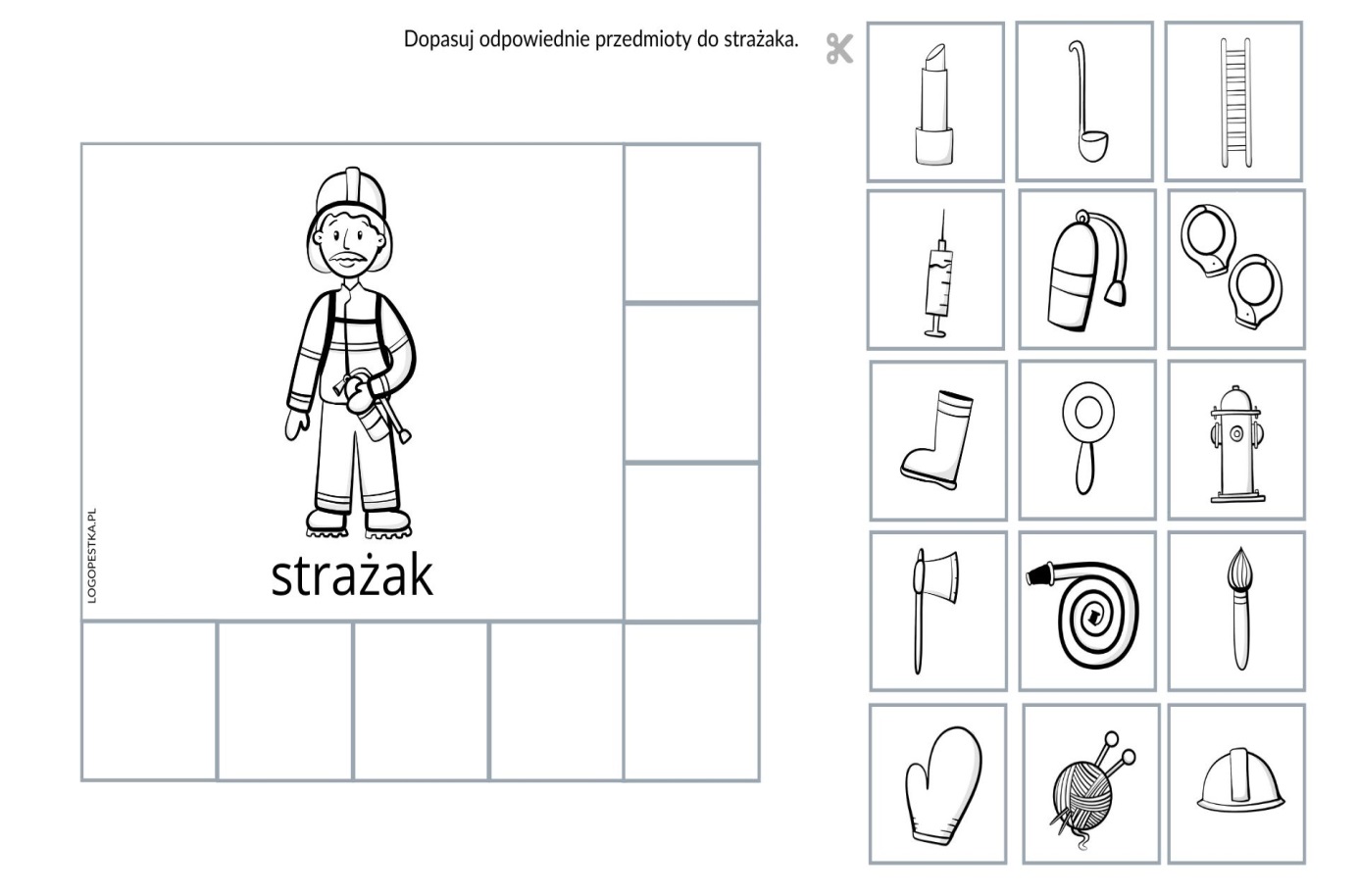 2. Połączcie sylaby tak aby powstał wyrazdra-                 -bak                      - binamun-               -dur                        - aka-                   - li                      - larmbu-               - ty                     - sa3.Pokoloruj rysunek.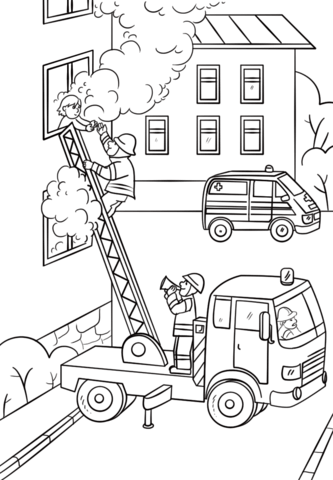 4. Pokoloruj każdy wąż innym kolorem, który jest najdłuższy a który najkrótszy?.    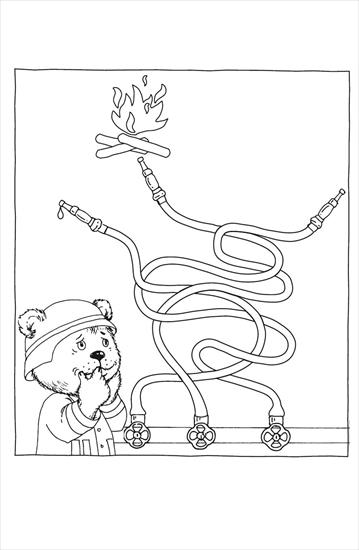 